Муниципальное автономное дошкольное образовательное учреждение "Детский сад общеразвивающего вида № 21 "Золотая рыбка" с приоритетным осуществлением деятельности по физическому развитию детей"г. Ачинска, Красноярского краяОтчет по результатам проведенной городской недели психологии и логопедии в МАДОУ «Детский сад №21»Тема недели: «Развитие логического мышления и связной речи в процессе работы над пересказом и рассказом»Сроки проведения: 18.11.2019г.-22.11.2019г.Ответственные: учитель – логопед Петрушкова Н.С., педагоги-психологи Трофимчук Ю.В. и Белянина О.А. Краткий самоанализ:С 18 ноября по 22 ноября 2018г. в нашем детском саду прошла «Городская неделя психологии и логопедии». Все мероприятия подразумевали своеобразную форму взаимодействия логопеда и психолога с воспитателями, родителями и воспитанниками ДОО, с целью показа практических форм работы по развитию связной речи воспитанников и развитию логического мышления, в процессе работы над пересказом и рассказом.Для повышения уровня педагогической компетентности педагогов и родителей, были поставлены следующие задачи:Повысить интерес педагогов и родителей к развитию связной речи и логического мышления воспитанников, в процессе работы над пересказом и рассказом;Показать практические формы работы родителей и педагогов по развитию связной речи и логического мышления воспитанников, в процессе работы над пересказом и рассказом;Помочь родителям и педагогам создать условия, способствующие развитию у детей связной речи и логического мышления; Создать условия для эффективного взаимодействия всех участников образовательного процесса.План мероприятий Городской недели психологии и логопедии был представлен на доске «Методическая работа».Такая форма работы позволила, прежде всего:Вовлечь родителей и педагогов в совместную игровую деятельность с детьми; Добиться установления отношений партнерства и сотрудничества между всеми участниками городской недели психологии и логопедии;Показать альтернативные формы работы;Активизировать деятельность детей.При планировании недели, мы придерживалась следующих принципов:Учитывали возрастные и индивидуальные возможности детей;мероприятия недели не вмешивались в воспитательно-образовательный процесс (соблюдался режим дня);события недели охватили всех участников воспитательно-образовательного процесса (взрослых и детей).       I. В процессе работы, нами были использованы следующие приемы и методы: 1) Использовали элементы ТРИЗ в работе со сказкой. 2) Проведение НОД в форме квест-игры, путешествия и логического лабиринта.3) Проведение методических часов и семинаров для родителей и педагогов ДОО в игровой форме.II.Что дала «Городская неделя психологии и логопедии» лично нам? Чувство удовлетворения и радость от того, что получилось, желание действовать, созидать! Данная неделя — стимул для личностного и профессионального роста, реализации новых инициатив. 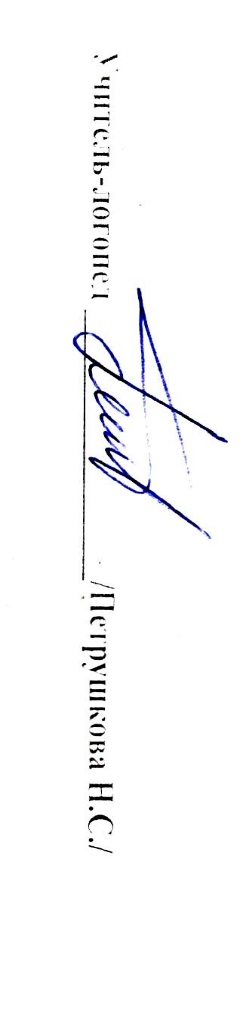 №ДатаНазвание мероприятий. Ответственные (ФИО, должность)Целевая аудиторияКоличество участников Результаты мероприятияТрудности, проблемыПриложение (ссылка на сайт)118.11-22.11.2019г.Гимнастика с элементами логоритмики (ежедневно) Ответственный:Инструктор по физической культуре Ильгамова Е.Ю.Воспитанники всех возрастных групп11 групп ДООВоспитанники научились ритмично двигаться под музыку и критически относится к своим движениям и речи.-218.11-22.11.2019г.Оформление стен-газеты«Я и моя мама!»Ответственные:Педагоги всех возрастных групп.Воспитанники, педагоги, родители13 групп ДООВыставка стен-газет.-http://ds21ach.ucoz.ru/news/zakrytie_nedeli_psikhologii_i_logopedii/2019-11-23-7941Понедельник 18.11.2019г.Открытое НОД в старшей группе №2Тема: «Как звери к зиме готовятся».Ответственный:Воспитатель:Блахтина Н.Г.Воспитанники старшей группы №212 воспитанниковДети закрепили умение работать с пересказом и рассказом.-2Понедельник 18.11.2019г.Открытое НОД в средней группе №1Тема: «В стране игрушек»Ответственные:Музыкальный руководитель Копылова Т.Д.Воспитатель Шумилова Ю.А.Воспитанники средней группы №112 воспитанниковУ воспитанников повысился интерес к песенному творчеству, а также желание проявлять себя в песенных импровизациях.-3Понедельник 18.11.2019г.Методический час для педагогов ДООТема: «Развитие логического мышления и связной речи в процессе работы над пересказом и рассказом»Ответственные:Учитель-логопед:Петрушкова Н.С.Педагог-психологБелянина О.А., Трофимчук Ю.В.Инструктор по физической культуре Ильгамова Е.Ю.Педагоги ДОО26 педагогов ДООПовышение педагогической компетенции педагогов ДОО.-1Вторник 19.11.2019г.Интегрированное открытое занятие учителя-логопеда и педагога-психолога  в подготов.группе №2Тема: «Волшебница осень»Ответственные:Учитель-логопед:Петрушкова Н.С.Педагог-психологБелянина О.А.Воспитанники подгот.группы №210 воспитанников- дети закрепили умение работать с пересказом и рассказом;-научились логически мыслить в нестандартных ситуациях. -открытое НОД "Волшебница осень"2Вторник 19.11.2019г.Театрализованное представление«Маша и лень»Ответственные:Воспитатель Приходько Л.Д.Музыкальный руководитель Копылова Т.Д.Воспитанники средних, старших и подготовительных групп.145 воспитанниковДООУ воспитанников развился интерес к театрализованной деятельности, песенному творчеству, а также желание проявлять себя в импровизациях.-1Среда 20.11.2019г.Спортивное развлечение «Ловкий грамотей»Ответственные:Учитель-логопед: Петрушкова Н.С..Педагог-психолог: Белянина О.А.Инструктор по физической культуре Ильгамова Е.ЮВоспитанники подготов. групп30 воспитанниковДети закрепили умение логически мыслить и отвечать полным ответом в процессе игровой деятельности.-"Ловкий грамотей"1Четверг 21.11.2019г.Открытое НОД в 1 младшей группе №1Тема: «В гости зайчик приходил»Ответственный:Педагог-психолог: Трофимчук Ю.В.Воспитанники 1 младшей группы №18 воспитанниковДети закрепили умение логически мыслить, отвечать на вопросы и составлять краткий пересказ изученного произведения.-2Четверг 21.11.2019г.Открытое НОД в подготовительной группе №2Тема: «Как помочь Незнайке»Ответственный:Воспитатель Зеленецкая Л.Г.Воспитанники подготов. группы №212 воспитанниковДети закрепили умение логически мыслить и отвечать на вопросы полным ответом.-3Четверг 21.11.2019г.Открытое НОД в подготов.группе №1Тема: «Составление описательного рассказа о диких животных»Ответственный:Воспитатель Когодеева Т.В.Воспитанники подготов.группы №110 воспитанниковДети закрепили умение составлять описательные рассказы по предложенному плану.-4Четверг 21.11.2019г.Заседание в родительском клубе «Речецветик»Тема: «Вечер красивой речи»Ответственные:Учитель-логопед Петрушкова Н.С.Педагоги-психологиБелянина О.А., Трофимчук Ю.В.Инструктор по физической культуре Ильгамова Е.Ю.Воспитатели Широкова Л.М., Приходько Л.Д.Воспитанники, родители.10 семейПовысился уровень компетентности родителей и их детей по вопросам развития творческих способностей детей, координации движений, логического мышления и связной речи.-"Вечер красивой речи"1Пятница 22.11.2019г.Открытое НОД в подготов.группе №1Тема: «Путешествие в страну сказок»Ответственный:Воспитель Канина О.Н.Воспитанники подготов.группы №112 воспитанниковДети закрепяили умение логически мыслить, отвечать на вопросы полным ответом, повторили героев и сюжет изветсных сказок.-2Пятница 22.11.2019г.Открытое НОД в 1 младшей группе №2Тема: « Мурка в гостях у ребят»Ответственный:Воспитатель Умрихина Н.В.Воспитанники 1 младшей группы №28 воспитанниковДети закрепили умение логически мыслить, отвечать на вопросы и составлять краткий пересказ изученного произведения.-3Пятница 22.11.2019г.Круглый столТема: «Закрытие недели психологии и логопедии».Выставка стен-газет «Я и моя мама!»Ответственные:Учитель-логопед:Петрушкова Н.С.Педагоги-психологБелянина О.А.,Трофимчук Ю.В.Педагоги ДОО26 педагогов ДООПодвели итоги  прошедшей недели и выставки творческих работ воспитанников и их родителей. За активное участие в недели психологии и логопедии награждили педагогов ДОО сертификатами  участников.-Круглый стол